
Pekinské fórum medzinárodnej spolupráce a Fórum CBD 2022 otvorenéPEKING, 14. septembra 2022 /PRNewswire/ -- Dopoludnia 6. septembra bolo otvorené Pekinské fórum medzinárodnej spolupráce a Fórum CBD, hlavné fórum Medzinárodnej obchodnej sezóny CBD Peking 2022.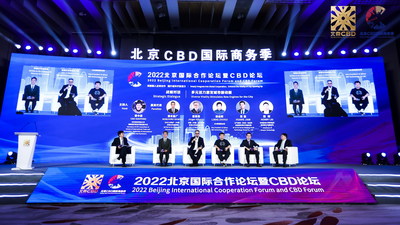 Vláda oblasti Čchao-jang podpísala strategickú dohodu o spolupráci s Centrom medzinárodnej spolupráce národnej komisie pre rozvoj a reformy. Obe strany budú v budúcnosti podporovať zhromažďovanie ešte väčšieho počtu medzinárodných zdrojov v CBD, uľahčovať podnikom vykonávanie stratégií „globálneho prechodu" a „zavádzania" a vykonávať sériu pilotných projektov pri uplatňovaní nových scenárov spotreby, ekologickom financovaní a ekologickej spotrebe.Medzinárodný obchodný festival CBD v Pekingu (predtým známy ako Pekinský obchodný festival CBD) sa úspešne konal 22-krát a je jednou z najdôležitejších obchodných aktivít v Pekingu. Pekinská centrálna obchodná štvrť (central business district – CBD) v súčasnosti zrýchľuje tempo získavania nových spotrebiteľských produktov, nových značiek a nových obchodných foriem v snahe vytvoriť prvotriedny obchodný cyklus v hodnote stoviek miliárd jüanov.V roku 2021 sa v pekinskej CBD otvorilo viac ako 400 prvých predajní, vďaka čomu sa oblasť stala v tomto ohľade špičkou v meste. Zakotvila tu viac ako tretina všetkých medzinárodných značiek. Z celkového počtu 34 michelinských reštaurácií v Pekingu sa 34 nachádza v CBD, čo predstavuje takmer 60 % z celkového počtu. Okrem toho je pekinská CBD domovom viac ako 60 % všetkých reštaurácií Black Pearl a takmer 50 % všetkých kaviarní v meste. Táto oblasť má najvyššiu koncentráciu medzinárodných prvkov v meste.Podľa riadiaceho výboru pekinskej CBD v posledných rokoch spustila pekinská CBD, využívajúc priaznivé politiky, pekinskú CBD platformu pre medzinárodné obchodné služby, platformu digitálnych služieb cezhraničného obchodu, platformu pre rizikové služby v cezhraničnom obchode, platformu devízových derivátových služieb, pekinské medzinárodné centrum na riešenie obchodných sporov, pekinské centrum aukcií a obchodovania s medzinárodnými umeleckými dielami a inovačné servisné stredisko B&R - RCEP. Okrem toho bola vybudovaná prvá čínska mestská digitálna dvojitá platforma L4 s vysokou presnosťou, ktorá obsahuje digitálnu virtuálnu konferenčnú miestnosť CBD a cloudové centrum pre inovácie a podnikanie.Fórum, ktorého témou je „hlboká integrácia do globálnej spolupráce a zlepšovanie životaschopnosti mesta pri otváraní sa", sa zameriava na rozvoj CBD v kontexte globalizácie, plne zachytáva silné stránky pekinskej CBD pri zhromažďovaní medzinárodných špičkových zdrojov a podporuje integrovaný rozvoj rôznych medzinárodných faktorov s cieľom zvýšiť otvorenosť a vitalitu pekinskej CBD.Pod vedením Centra medzinárodnej spolupráce národnej komisie pre rozvoj a reformy a čínskej asociácie verejnej diplomacie sa ako spoluorganizátor fóra podieľala ľudová vláda mestskej časti Čchao-jang v Pekingu, pekinská mestská komisia pre rozvoj a reformy a úrad zahraničných vecí mestskej ľudovej vlády v Pekingu. Fórum získalo podporu od národných platforiem a medzinárodných organizácií, ako je Globálny inovačný klub pre obchodné oblasti a Čínska aliancia CBD.Odkazy na obrazové prílohy:Odkaz: http://asianetnews.net/view-attachment?attach-id=429181Titulok: Pekinské fórum medzinárodnej spolupráce a Fórum CBD 2022 otvorené.Foto – https://mma.prnewswire.com/media/1897389/Forum.jpg